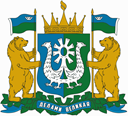 РОССИЙСКАЯ ФЕДЕРАЦИЯХанты-Мансийский автономный  округ – Югра (Тюменская область)БЮДЖЕТНОЕ УЧРЕЖДЕНИЕ ХАНТЫ-МАНСИЙСКОГО АВТОНОМНОГО ОКРУГА – ЮГРЫ«ЦЕНТР АДАПТИВНОГО СПОРТА»ПРИКАЗ [Дата документа] 								     [Номер документа]«О мерах по предотвращению завоза и распространения новой коронавирусной инфекции, вызванной COVID-19, в Ханты-Мансийском автономном округе – Югре»В соответствии с Постановлением Главного государственного санитарного врача Российской Федерации от 02.07.2021 № 17 «О внесении изменений в постановление Главного государственного санитарного врача Российской Федерации от 18.03.2020 № 7 «Об обеспечении режима изоляции в целях предотвращения распространения СОVID-2019», Постановлением Губернатора ХМАО - Югры № 83 от 14.06.2021 «О мерах по предотвращению завоза и распространения новой коронавирусной инфекции, вызванной COVID-19, в Ханты-Мансийском автономном округе – Югре», «Постановлением Губернатора Ханты-Мансийского автономного округа – Югры от 24.09.2021 года № 129 «О дополнительных мерах по предотвращению завоза и распространения новой коронавирусной инфекции, вызванной COVID-19, в Ханты-Мансийском автономном округе – Югре»,ПРИКАЗЫВАЮ:Приказы № 19/03-П-599 от 07.07.2021 г. «О мерах по предотвращению завоза и распространения новой коронавирусной инфекции, вызванной COVID-19, в Ханты-Мансийском автономном округе – Югре» и № 19/03-П-819 от 01.10.2021 г. «О внесении изменений» признать утратившими силу. Утвердить «Типовые рекомендации по обеспечению профилактических мер в отношении работников БУ «Центр адаптивного спорта Югры», возвращающихся из отпуска, проведённого за пределами Ханты-Мансийского автономного округа - Югры, для предотвращения завоза и распространения новой коронавирусной инфекции, вызванной COVID-19» (далее – типовые рекомендации) согласно приложению к настоящему приказу. Возложить персональную ответственность на начальников структурных подразделений учреждения: 3.1. За обеспечение профилактических мер в отношении подчинённых работников, возвращающихся из отпуска, проведённого за пределами Ханты-Мансийского автономного округа – Югры (далее – автономный округ), в соответствии с утверждёнными типовыми рекомендациями.3.2. За ознакомление с настоящим приказом подчинённых работников под подпись, в случае нахождения работника в отпуске на момент подписания настоящего приказа довести приказ до данных работников любым возможным способом (СМС, эл. почта, программы обмена сообщениями Viber, WhatsApp).Запретить направление в служебные командировки сотрудников учреждения до прохождения полного курса вакцинации от COVID-19, за исключением сотрудников, имеющих антитела класса G (IgG) к COVID-19. Начальнику отдела правовой и кадровой работы (Чикирдин А.А.) перевести сотрудников учреждения в возрасте 65 лет и старше, имеющих хронические заболевания, сниженный иммунитет, на дистанционную работу, за исключением сотрудников, прошедших полный курс вакцинации от COVID-19, чьё нахождение на рабочем месте, по решению руководителя учреждения, является критически важным для обеспечения деятельности учреждения.Предоставлять работникам, проходящим вакцинацию от COVID-19, дополнительный день отдыха с сохранением заработной платы в день прохождения вакцинации от COVID-19 и в день, следующий за днём вакцинации.Работникам учреждения:- в случае выезда за пределы Российской Федерации, в течение трех календарных дней со дня прибытия на территорию Российской Федерации пройти однократное лабораторное исследование на COVID-19 методом ПЦР. До получения результатов лабораторного исследования на COVID-19 методом ПЦР соблюдать режим изоляции по месту жительства (изоляции). При наличии вакцинации против COVID-19 в течение последних 12 месяцев или сведений о перенесённом в последние 6 месяцев заболевании COVID-19 проведение лабораторного исследования на COVID-19 методом ПЦР не требуется;- разместить сведения о лабораторном исследования на COVID-19 методом ПЦР, перенесённом заболевании или вакцинации на Едином портале государственных услуг путём заполнения формы «Предоставление сведений о результатах теста, перенесённом заболевании или вакцинации от новой коронавирусной инфекции для прибывающих на территорию Российской Федерации» (https://www.gosuslugi.ru/400705/1). Сведения о перенесённом заболевании или вакцинации от новой коронавирусной инфекции размещаются в электронном виде на ЕПГУ на основании сведений, полученных из единой государственной информационной системы в сфере здравоохранения.Начальнику отдела инноваций и информационного обеспечения (Колегова О.В.) разместить на сайте учреждения постановление Губернатора Ханты-Мансийского автономного округа – Югры от 14 июня 2021 года № 83 «О мерах по предотвращению завоза и распространения новой коронавирусной инфекции, вызванной COVID-19, в Ханты-Мансийском автономном округе – Югре» и настоящий приказ.Настоящий приказ вступает в силу с даты его подписания и действует на период действия режима повышенной готовности либо до его отмены.С 27 октября 2021 года утрачивают силу следующие положения приказа: - словосочетание «, за исключением сотрудников, имеющих антитела класса G (IgG) к COVID-19.» пункта 4 настоящего приказа;- абзац третий пункта 2.4. Типовых рекомендаций (приложение к настоящему приказу);- абзац 4 Уведомления (приложение 1 к Типовым рекомендациям). Документоведу (Майер Ю.М.) ознакомить под подпись с настоящим приказом заместителей директора, начальников структурных подразделений учреждения, начальникам структурных подразделений учреждения ознакомить с настоящим приказом подчинённых работников под подпись. Контроль за исполнением настоящего приказа согласно должностным обязанностям возложить на заместителя директора по эксплуатации и безопасности спортивных сооружений Петрова В.В., заместителя директора по физкультурно-массовой и спортивной работе Александрова Р.В.Контроль за исполнением настоящего приказа оставляю за собой.Приложение к приказу от [Дата документа]    [Номер документа]Типовые рекомендации
по обеспечению профилактических мер в отношении работников БУ «Центр адаптивного спорта Югры», возвращающихся из отпуска, проведённого за пределами Ханты-Мансийского автономного округа - Югры, для предотвращения завоза и распространения новой коронавирусной инфекции, вызванной COVID-19I. Общие положения1.1. Настоящие типовые по допуску работников бюджетного учреждения Ханты-Мансийского автономного округа – Югры «Центр адаптивного спорта» разработаны во исполнение постановления Губернатора Ханты-Мансийского автономного округа – Югры от 14 июня 2021 года № 83 «О мерах по предотвращению завоза и распространения новой коронавирусной инфекции, вызванной COVID-19, в Ханты-Мансийском автономном округе – Югре», с учётом пункта 3 постановления Главного государственного санитарного врача Российской Федерации от 18 марта 2020 года № 7 «Об обеспечении режима изоляции в целях предотвращения распространения COVID-19» типовые рекомендации в отношении работников, прибывающим в Российскую Федерацию из зарубежных стран не применяются (далее – Типовые рекомендации).1.2. Для обеспечения нормальных (безопасных) условий труда работников и соблюдения требований, исходя из санитарно-эпидемиологической обстановки, чтобы не допустить новых вспышек и распространения инфекции «Центр адаптивного спорта» Ханты-Мансийского автономного округа – Югры организует комплекс мероприятий по допуску на работу Работников, прибывающих из отпусков в Ханты-Мансийский автономный округ – Югру из других регионов Российской Федерации (далее – Учреждение, Мероприятия по допуску на работу).1.3. Мероприятия по допуску на работу распространяются на всех работников Учреждения.II. Порядок проведения контроля в отношении работников, возвращающихся в автономный округ из отпуска2.1. Начальник структурного подразделения, в соответствии с утверждённым графиком отпусков, одновременно с согласованием заявления на отпуск, знакомит подчинённого работника с уведомлением под подпись (Приложение 1 к типовым рекомендациям). Заявление на отпуск и уведомление направляются в отдел правовой и кадровой работы.2.2. Ответственным лицом за сбор сведений о выезде для проведения отпуска в другой регион РФ и предполагаемой дате возвращения в автономный округ является начальник структурного подразделения, который заполняет форму, установленную Приложением 2 к типовым рекомендациям на основании информации, предоставленной сотрудником. В случае проведения отпуска по месту жительства работники представляют служебную записку (Приложение 3 к типовым рекомендациям) о невыезде за пределы Ханты-Мансийского автономного округа – Югры, в период проведения отпуска.2.3. Начальник структурного подразделения при выходе сотрудника из отпуска осуществляет допуск/недопуск работника и незамедлительно информирует посредством направления служебной записки в отдел правовой и кадровой работы о допуске/недопуске работника непосредственно на рабочее место на основании представленных/непредставленных работником документов/сведений.2.4. Допуск на работу сотрудников, приступающих к исполнению обязанностей по прибытию из отпусков в Ханты-Мансийский автономный округ – Югру из других регионов Российской Федерации, осуществляется при соблюдении одного из следующих условий:- наличие результата теста на ПЦР-исследование, в том числе экспресс-методом, подтверждающего отсутствие COVID-19. Дата забора материала не должна превышать 3 календарных дней со дня прибытия в Ханты-Мансийский автономный округ – Югру;- наличие антител класса G (IgG) к COVID-19. Срок действия такого результата исследования составляет 30 дней со дня сдачи биоматериала для проведения исследования; - прохождение вакцинации от COVID-19 (сертификат установленного образца).При невыполнении одного из вышеуказанных требований работник не допускается на рабочее место в соответствии со ст. 76 Трудового кодекса РФ. В период отстранения от работы (недопущения к работе) заработная плата работнику не начисляется, за исключением случаев, предусмотренных Трудовым Кодексом или иными федеральными законами.Решение о выезде за пределы субъекта во время отпуска принимается работником самостоятельно и не обусловлено выполнением трудовых функций в рамках оказания услуг (выполнения) работ государственным учреждением, обеспечения выполнения государственных функций. В связи с чем данные расходы производятся за счёт личных средств работника.2.5. В случае проведения отпуска по месту жительства работники представляют служебную записку (приложение 3) о невыезде за пределы Ханты-Мансийского автономного округа – Югры, в период проведения отпуска.Приложение 1 к типовым рекомендациямУВЕДОМЛЕНИЕвыезжающих в отпуск за пределыХанты-Мансийского автономного округа – ЮгрыУважаемый (ая) ___________________________________!Руководствуясь постановлением Губернатора Ханты-Мансийского автономного округа – Югры от 14 июня 2021 года № 83 «О мерах по предотвращению завоза и распространения новой коронавирусной инфекции, вызванной COVID-19, в Ханты-Мансийском автономном округе – Югре», в целях предотвращения распространения новой коронавирусной инфекции в бюджетном учреждении Ханты-Мансийского автономного округа – Югры «Центр адаптивного спорта» Ханты-Мансийского автономного округа – Югры проводятся организационные мероприятия допуска на работу, до начала исполнения работником должностных обязанностей на рабочих местах, а именно:Допуск Работника к исполнению должностных обязанностей по прибытию из отпусков в Ханты-Мансийский автономный округ – Югру из других регионов Российской Федерации осуществляется при соблюдении одного из следующих условий: - наличие результата теста на ПЦР-исследование, в том числе экспресс-методом, подтверждающего отсутствие COVID-19. Дата забора материала не должна превышать 3 календарных дней со дня прибытия в Ханты-Мансийский автономный округ – Югру; - наличие антител класса G (IgG) к COVID-19. Срок действия такого результата исследования составляет 30 дней со дня сдачи биоматериала для проведения исследования;- прохождение вакцинации от COVID-19 (сертификат, установленного образца). Решение о выезде за пределы субъекта во время отпуска принимается работником самостоятельно и не обусловлено выполнением трудовых функций в рамках оказания услуг (выполнения) работ государственным учреждением, обеспечения выполнения государственных функций. В связи с чем данные расходы производятся за счёт личных средств работника.Руководитель структурного подразделения _____________/_________С уведомлением ознакомлен (а) ________________/_______________«___» ___________ 20__ г. Приложение 2 к типовым рекомендациямСведения о планируемом месте проведения отдыха работников исроках прибытия, получение допуска на работу (сертификат,справка)Примечание: заполняется ответственным лицом по информации работника!!!Приложение 3 к типовым рекомендациямДиректору БУ «Центр адаптивного спорта Югры»_________________________от _____________________________________________________________________________________________(должность, ФИО работника)Служебная запискаЯ_________________________________________________                                                     (ФИО)отпуск с «____»________ по «____»__________ года провел в пределах Ханты-Мансийского автономного округа – Югры.«___»____________20 ____ г. _____________/_____________(дата)                                             (подпись)               (ФИО)Приказ подготовил:Начальник отдела правовой и кадровой работы 							 А.А. ЧикирдинСОГЛАСОВАНО:Заместитель директора по физкультурно-массовой и спортивной работе                                                                   Р.В. АлександровЗаместитель директора поэксплуатации и безопасностиспортивных сооружений					         В.В. ПетровС приказом от  [Дата документа]    [Номер документа] ознакомленыЛИСТ ОЗНАКОМЛЕНИЯс приказом от [Дата документа] [Номер документа]    ДиректорДОКУМЕНТ ПОДПИСАН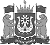 ЭЛЕКТРОННОЙ ПОДПИСЬЮСертификат  [Номер сертификата 1]Владелец [Владелец сертификата 1]Действителен с [ДатаС 1] по [ДатаПо 1]    М.П. Вторушин№ п/пФамилия Имя ОтчествоУведомление об организационных мероприятиях по допуску на работуПрибыл из отпуска (место отдыха, дата)Прохождение полного курса вакцинации (сертификат)Сдача анализа на коронавирусную инфекцию (дата, справка)Петров В.В. _______________Александров Р.В. ___________Евсюкова М.А. ____________Родькина Э.А._____________Сивкова В.С.______________Кареба А.В._______________Колегова О.В._____________Кожин В.О._______________Белоусова Э.С. ____________Керимуллов Р.К.___________Коржук О.В._______________Воробьев А.А._____________Бертрам С.В.___________Галунко Е.В._______________Кравченко Н.И. ___________Касьянова О.В.____________Чикирдин А.А. ____________№ п/пФИОПодпись